ул.О. Дорджиева, 23, п. Южный, Городовиковский район, Республика Калмыкия, 359065, (84731)  т. 98-3-24, e-mal: admyuzh@yandex.ru20 июля 2022 г.                                       № 35                                         п. Южный                                                      «О запрете купания на водоемахЮжненского сельского муниципальногообразования Республики Калмыкия в летнее время»          В соответствии с  п.26 ст.14 Федерального закона от 16.10.2003 года №131-ФЗ «Об общих принципах организации местного самоуправления в Российской Федерации», п. 4 ст.6 Водного кодекса Российской Федерации, Уставом  Южненского сельского муниципального образования Республики Калмыкия,  в связи с отсутствием на территории  Южненского сельского муниципального образования Республики Калмыкия пляжей и других организованных мест массового отдыха на воде, позволяющих обеспечить безопасность граждан на водоемах, в целях обеспечения безопасности и охраны жизни людей и предотвращения несчастных случаев на водных объектах расположенных на территории Южненского сельского муниципального образования Республики Калмыкия, администрация Южненского сельского муниципального образования Республики КалмыкияПОСТАНОВЛЯЕТ:1.	Запретить  купание на необорудованных водных объектах общего пользования на территории Южненского сельского муниципального образования Республики Калмыкия, в период купального сезона:- водоем п.Амур-Санан.2.	Администрации Южненского СМО РК: - в течении всего купального сезона проводить разъяснительную работу с населением о запрете купания в открытых водоемах на территории поселения и необходимости особого контроля за детьми с вручением  Памяток.;- взять на особый контроль семьи, в которых допускается  нахождение детей без присмотра и контроля со стороны взрослых, проводить с такими семьями индивидуальную профилактическую работу, вручить родителям памятки о запрете купания под роспись;- выставить аншлаги у открытых водоемов о запрете купания.3. Патрулирование мест отдыха у воды осуществлять работниками Администрации.4.  Населению п.Амур-Санан  незамедлительно информировать Администрацию Южненского сельского муниципального образования Республики Калмыкия  о замеченных случаях купания людей в водоеме, по телефонам 8-847-31-98-3-24 и 8-961-544-09-36.5. Разместить настоящее постановление  на информационных стендах Южненского сельского муниципального образования Республики Калмыкия и на официальном сайте администрации Южненского сельского муниципального образования Республики Калмыкия.6.Рекомендовать руководителям предприятий, организаций, учреждений всех форм собственности расположенных на территории Южненского сельского муниципального образования Республики Калмыкия обеспечить проведение инструктажа среди работников и учащихся о запрете купания на вышеуказанных  водных объектах Южненского сельского муниципального образования Республики Калмыкия. 7. Контроль за исполнением настоящего постановления оставляю за собой.Глава Южненского  сельскогомуниципального образования Республики Калмыкия (ахлачи)                                                Э.Д.Амарханова		Постановлениеадминистрации Южненского сельского муниципального образования  Республики Калмыкия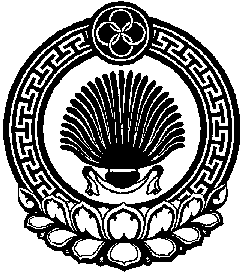 Хальмг ТанhчинЮжненск селана муниципальн  бурдэцин администрацин тогтавр